Nom : _____Corrigé____L’ACCORD DU DÉTERMINANTAccorde, s’il y a lieu, chaque déterminant avec son donneur qui est en gras.       Dans l’encadré, indique le genre et le nombre du donneur.Ce matin, quelques oiseaux, perchés sur cette branche, chantaient en chœur.Ces avocats avaient toutes les preuves pour inculper cet individu.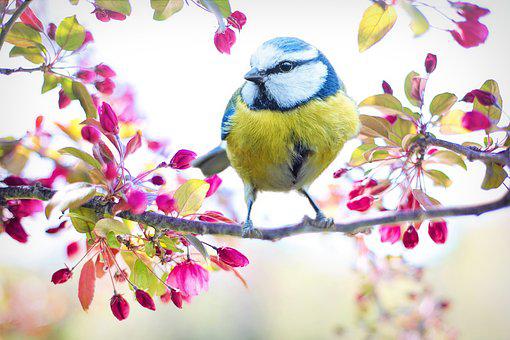 Certains personnages de ce roman policier sont captivants.Quelles raisons avait-elle pour ne pas venir travailler?Une heure plus tard, Loïc a pris un autobus en direction de Montréal.Leurs découvertes aideront les chercheurs à trouver un antidote.Bianca a participé à différentes épreuves.Quatre-vingt-dix enfants ont participé à cet évènement scolaire.Écris une phrase en utilisant le déterminant demandé et encadre son donneur d’accord.quelques : _____________________________________________________________________tous les : ______________________________________________________________________aucune : ______________________________________________________________________Voilà!